Pozdravljeni drugošolci!Upamo, da ste lepo izkoristili sončen konec tedna in že poskusili prve češnje. Ta teden bomo pozorni na naše družine: mame, očete, brate, sestre. Čez teden lahko naredite kaj lepega zanje, jim pomagate ali jih objamete in jim poveste, da jih imate radi.Mi pa vam predstavljamo nekaj idej, kako lahko preživite čas s svojo družino in se ob tem pozabavate in poigrate. Lep teden vam in vašim družinam!DRUŽINSKE IGREDESKANJE PO VODIPotrebuješ: vsaj 7 enakih kozarčkov na tekmovalca polnih vode (plastični, stekleni)pink ponk žogico Navodila: Kozarčke polne vode postaviš v dve koloni. Na prvega postaviš pink ponk žogico. S pihanjem jo poskusiš prvi prepihat do konca svojih kozarčkov. 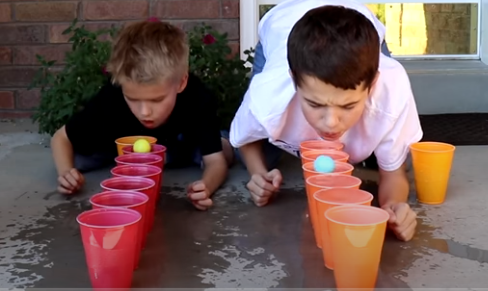 VIR: https://www.youtube.com/watch?v=6xwiTa_xVlMMET ŽOGICEPotrebuješ:6 tulcev od papirnatih brisač6 žogic (lahko tudi kep časopisnega papirja)žogico za metanješkatloNavodila: Tulce razreži na različne višine. Na vsak tulec napiši število točk za zadetek. Tulce prilepiš na škatlo ali na eni strani luknjo prekriješ in vanje nasuješ kamenje. Postavi jih v poljubno zaporedje. Nanje postavi žogice.Vsak tekmovalec je enkrat na vrsti za met. Žogo meče v postavljene žogice. Če zadane, dobi točke, ki so zapisane na tulcu. Točke seštevamo.Zmaga tisti, ki ima na koncu največ točk. 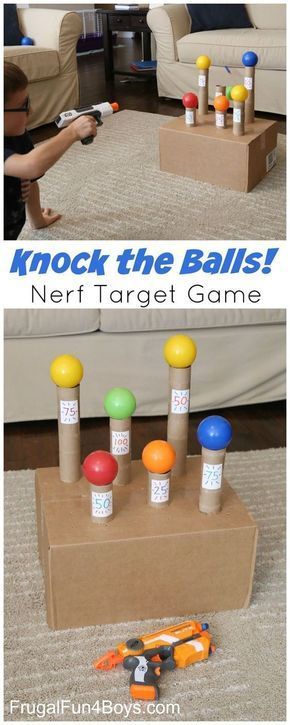 VIR: https://www.pinterest.com/pin/568579521700538803/KITAJSKO DRUŽINSKO KOSILOPotrebuješ:2 enako dolgi palčki na tekmovalcaplastične zamaškevedro s širokim dnomNavodila: Vedro napolniš z vodo. Vanj streseš plastične pokrovčke. Vsak tekmovalec dobi par palčk. S palčkami poskuša iz vode prenesti čim več pokrovčkov. Zmaga, kdor prenese največ pokrovčkov.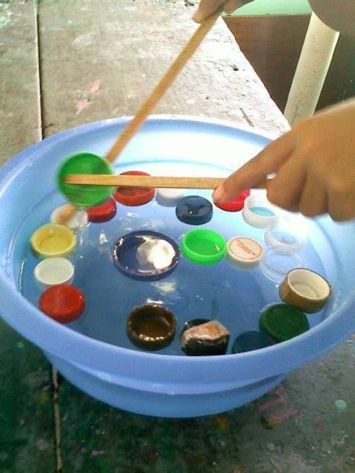 VIR: https://www.pinterest.com/pin/101682904067293269/NOGE, ROKE, MOŽGANIPotrebuješ: liste s slikami stopal in dlanilepilni trakštoparicoNavodila: Liste s slikami dlani in stopal razporedi po tleh, v poljubnem zaporedju po tri v vrsto. V naslednjo vrsto skočiš, dlani in stopala istočasno postaviš na tla.Pot pravilno opraviš, če v vrsti postaviš svoja stopala in dlani na pravilno mesto. Tekmujte, koliko časa potrebuješ ti, tvoja mama, oče, brat, sestra, da pravilno opravi naloge. 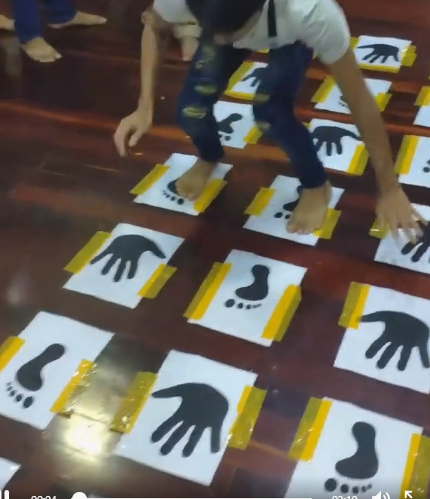 VIR: https://www.pinterest.com/pin/AVHjkE78GXsedE_AWKVZje1Dl9AJCYpYfTpZPnKJcTHO1A2IFRqJOT8bVJmVzoa1_dRFO94gpUrAiY2Ctx9XMi0/Ne pozabi tudi na namizne igre, ki jih imate doma.Veliko zabave vam želimo! 